ส่วนราชการ  สำนักงานเทศบาลตำบลฉวาง  (งานการเจ้าหน้าที่ สำนักปลัดเทศบาล)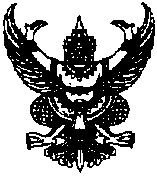 ที่  นศ 53101/			    วันที่   16   สิงหาคม 2561เรื่อง   รายงานผลโครงการส่งเสริมคุณธรรมและจริยธรรมแก่บุคลากรเทศบาลเพื่อเพิ่มประสิทธิภาพการ         ปฏิบัติงานและการให้บริการแก่ประชาชน ประจำปีงบประมาณ 2561เรียน  นายกเทศมนตรีตำบลฉวาง		ตามที่ได้อนุมัติให้งานการเจ้าหน้าที่ สำนักปลัดเทศบาล จัดทำโครงการส่งเสริมคุณธรรมและจริยธรรมแก่บุคลากรเทศบาลเพื่อเพิ่มประสิทธิภาพการปฏิบัติงานและการให้บริการแก่ประชาชน ประจำปีงบประมาณ 2561 ในวันที่ 6 – 7 สิงหาคม 2561 ณ ห้องประชุมสภาเทศบาลตำบลฉวาง (ชั้น 2)    ซึ่งการจัดทำโครงการในครั้งนี้มีวัตถุประสงค์เพื่อ พัฒนาประสิทธิภาพการปฏิบัติงานควบคู่กับการส่งเสริมคุณธรรมและจริยธรรมของบุคลากรภายในเทศบาล โดยมุ่งเน้นการบริการประชาชน เป็นสำคัญ โดยมีผู้เข้าร่วมโครงการทั้งหมด 34 คน		การจัดทำโครงการในครั้งนี้มีหลักสูตรต่างๆ เช่น การบริหารงานตามหลักธรรมาภิบาล  ระเบียบการประชุมสภา หลักเศรษฐกิจพอเพียง หลักสูตรวินัยกับการปฏิบัติงานขององค์กรปกครองส่วนท้องถิ่น  พระราชบัญญัติการจัดซื้อจัดจ้างและการบริหารพัสดุภาครัฐ ความรู้ด้านการบริการข้อมูลข่าวสาร การบริหารจัดการองค์กรสู่ความเป็นเลิศ  การทบทวนจริยธรรมของเทศบาลตำบลฉวาง การเตรียมความพร้อมรับการตรวจ LPA 61 โดยวิทยากร นายโยธิน จินดาเรือง  ท้องถิ่นอำเภอพิปูน                                      		จากการเข้ารับการอบรมครั้งนี้ มีการประเมินก่อนและหลังการอบรม เพื่อทดสอบวัดความรู้ ความสามารถต่อหลักสูตรที่ใช้ในการอบรม จึงขอสรุปผลการประเมินดังนี้		ส่วนที่ 1 ข้อมูลทั่วไปเพศ		เพศหญิง 	15 คน  	เพศชาย 19 คนอายุ		30-40 ปี	  9 คน41-50 ปี	13 คน51-60 ปี	11 คน60 ปีขึ้นไป	  1 คนการศึกษา	ต่ำกว่าปริญญาตรี  14 คนปริญญาตรี	14 คนสูงกว่าปริญญาตรี  6 คนตำแหน่ง	ผู้บริหาร  5 คนพนักงานเทศบาล  14 คนลูกจ้างประจำ  6 คนพนักงานจ้าง 9 คนสังกัด		สำนักปลัดเทศบาล 17 คนกองคลัง 2 คนกองช่าง 3 คนกองการศึกษา 1 คนกองสาธารณสุขและสิ่งแวดล้อม  4 คนอื่นๆ 7 คน-2-		ส่วนที่ 2  ความคิดเห็นเกี่ยวกับระดับความพึงพอใจต่อการฝึกอบรมครั้งนี้		ส่วนที่ 3 ข้อเสนอแนะอื่นๆอยากให้สมาชิกสภาเทศบาลเข้าร่วมในการจัดการอบรมครั้งหน้าเห็นควรจัดโครงการนี้ทุกปีขอให้วิทยากรมาให้ความรู้บ่อยๆต้องการให้เพิ่มวิชา กฎหมายและระเบียบที่เกี่ยวข้องเพิ่มขึ้นอยากให้เพิ่มเวลาการจัดอบรมเป็น 3- 5 วันเวลาที่จัดการอบรมน้อยเกินไปเนื้อหาวิชามาก ควรเพิ่มเวลาในการอบรมควรจัดให้มีการศึกษาดูงานนอกสถานที่ด้วยควรจัดให้มีการให้โอวาทหรือพระธรรมเทศนาให้ความรู้ด้านศาสนาชอบการบรรยาย วิทยากรมีความรู้ ได้ความรู้เพิ่มเติมในการเอาไปใช้งานได้จริง เห็นควรจัดอบรมอีกครั้ง ควรจัดโครงการปีละ 2 ครั้ง ควรอบรมร่วมกันทั้งผู้บริหาร สมาชิกสภา ข้าราชการ ลูกจ้างประจำ พนักงานจ้าง ลูกจ้างโครงการส่วนที่ 4 ผลคะแนนการสอบก่อน และหลัง เข้ารับการอบรมในการสอบวันที่ 6 สิงหาคม 2561 จำนวนผู้เข้ารับการอบรม 34 คนผู้ผ่านร้อยละ 50	จำนวน 1 คนผู้ผ่านร้อยละ 60	จำนวน 5 คนผู้ผ่านร้อยละ 65	จำนวน 8 คนผู้ผ่านร้อยละ 70	จำนวน 3 คนผู้ผ่านร้อยละ 75	จำนวน 7 คนผู้ผ่านร้อยละ 80	จำนวน 6 คนผู้ผ่านร้อยละ 85	จำนวน 3 คนผู้ผ่านร้อยละ 90	จำนวน 1 คน-3-ในการสอบวันที่ 7 สิงหาคม 2561 จำนวน ผู้เข้ารับการอบรมจำนวน 34 คนผู้ผ่านร้อยละ 50	จำนวน 1 คนผู้ผ่านร้อยละ 60	จำนวน 4 คนผู้ผ่านร้อยละ 65	จำนวน 5 คนผู้ผ่านร้อยละ 70	จำนวน 5 คนผู้ผ่านร้อยละ 75	จำนวน 3 คนผู้ผ่านร้อยละ 80	จำนวน 4 คนผู้ผ่านร้อยละ 85	จำนวน 4 คนผู้ผ่านร้อยละ 90	จำนวน 5 คนผู้ผ่านร้อยละ 95	จำนวน 3 คนจึงเรียนมาเพื่อโปรดทราบ			(นางสาวพิศณ์สุภา พิทักษ์วงค์)			   ผู้ช่วยนักทรัพยากรบุคคล			      (นางมุกดา บัวสกัด)			    หัวหน้าฝ่ายอำนวยการความเห็นหัวหน้าสำนักปลัดเทศบาล.............................................................................................................................................................................................................................................................................				    (นายสุเมศวร์ เสือทอง)				  หัวหน้าสำนักปลัดเทศบาล	ความเห็นปลัดเทศบาล....................................................................................................................................................................................................................................................................................................				(นายกันตพัฒน์ ชายเขียวบุญวงศ์)				      ปลัดเทศบาลตำบลฉวาง	คำสั่งนายกเทศมนตรีตำบลฉวาง......................................................................................................................................................................................................................................................................................				       (นายสุทธิพันธ์ ฤทธิรุตม์)				     นายกเทศมนตรีตำบลฉวางหัวข้อในการประเมินระดับความคิดเห็นระดับความคิดเห็นระดับความคิดเห็นระดับความคิดเห็นหัวข้อในการประเมินดีมากดีพอใช้ควรปรับปรุง๑. ความเหมาะสมของเนื้อหา/กิจกรรมที่ปฏิบัติ76.4723.52๒. ความรู้ความสามารถของวิทยากร79.4120.58๓. การถ่ายทอดความรู้ของวิทยากร79.4120.58๔. ระยะเวลาในการจัดการอบรมและการศึกษาดูงาน58.8238.232.94๕. อาคารสถานที่76.4720.582.94๖. การจัดอาหาร / เครื่องดื่ม79.4120.58๗. การอำนวยความสะดวก67.6432.35๘. สถานที่ศึกษาดูงานมีความเหมาะสม64.7032.352.94๙. ประโยชน์ที่ได้รับจากการอบรมและการศึกษาดูงาน82.3517.64๑๐. เห็นควรมีการจัดทำโครงการนี้อีกในครั้งต่อไป 88.2311.76